О внесении изменений в постановление ПравительстваКировской области от 26.04.2022 № 184-П	Правительство Кировской области ПОСТАНОВЛЯЕТ:	1. Внести в постановление Правительства Кировской области 
от 26.04.2022 № 184-П «О некоторых особенностях исполнения областного бюджета и осуществления государственного финансового контроля 
в 2022 году» следующие изменения:	1.1. Преамбулу изложить в следующей редакции:	«Руководствуясь частью 2 статьи 9 Федерального закона от 29.11.2021 
№ 384-ФЗ «О внесении изменений в Бюджетный кодекс Российской Федерации и отдельные законодательные акты Российской Федерации и установлении особенностей исполнения бюджетов бюджетной системы Российской Федерации в 2022 году», постановлениями Правительства Российской Федерации от 29.03.2022 № 505 «О приостановлении действия отдельных положений некоторых актов Правительства Российской Федерации и установлении размеров авансовых платежей при заключении государственных (муниципальных) контрактов в 2022 году», от 05.04.2022 
№ 590 «О внесении изменений в общие требования к нормативным правовым актам, муниципальным правовым актам, регулирующим предоставление субсидий, в том числе грантов в форме субсидий, юридическим лицам, индивидуальным предпринимателям, а также физическим лицам – производителям товаров, работ, услуг и об особенностях предоставления указанных субсидий и субсидий из федерального бюджета бюджетам субъектов Российской Федерации в 2022 году», от 14.04.2022 № 665 «Об особенностях осуществления в 2022 году государственного (муниципального) финансового контроля в отношении главных распорядителей (распорядителей) бюджетных средств, получателей бюджетных средств», 
от 05.05.2022 № 815 «Об утверждении Правил предоставления, использования и возврата субъектами Российской Федерации бюджетных кредитов, полученных из федерального бюджета для погашения долговых обязательств субъекта Российской Федерации (муниципального образования) в виде обязательств по государственным (муниципальным) ценным бумагам субъекта Российской Федерации (муниципального образования) и кредитам, полученным субъектом Российской Федерации (муниципальным образованием) от кредитных организаций, иностранных банков и международных финансовых организаций, на 2022 год» в целях предотвращения влияния ухудшения экономической ситуации на развитие отраслей экономики и поддержания финансовой стабильности местных бюджетов, Правительство Кировской области ПОСТАНОВЛЯЕТ:»	1.2. В пункте 5:	1.2.1. Абзац первый после слов «Установить, что» дополнить словами 
«, если иное не установлено правовыми актами Российской Федерации,».	1.2.2. В абзаце втором слова «от 50» исключить. 	1.3. Дополнить пунктами 8–1 и 8–2 следующего содержания:	«8–1. Для поддержания финансовой стабильности местных бюджетов:	8–1.1. Установить, что в 2022 году за счет бюджетного кредита, полученного из федерального бюджета для погашения долговых обязательств Кировской области (муниципальных образований Кировской области), из областного бюджета местным бюджетам предоставляются бюджетные кредиты в сумме 1 378 457,86 тыс. рублей.	8–1.2. Бюджетные кредиты местным бюджетам (далее – бюджетные кредиты) предоставляются в целях погашения долговых обязательств муниципальных образований Кировской области (далее – муниципальные образования) по кредитам, полученным муниципальными образованиями от кредитных организаций.	8–1.3. Бюджетные кредиты предоставляются: 	на срок до 2027 года включительно с погашением в 2025 – 2027 годах с возможностью их досрочного погашения;	на условиях возмездности и возвратности с оплатой процентов за пользование ими в размере 0,1 процента годовых;	без предоставления муниципальными образованиями обеспечения исполнения своих обязательств по возврату бюджетных кредитов.	8–1.4. Бюджетные кредиты не предоставляются муниципальным образованиям, имеющим в текущем году просроченную задолженность по бюджетным кредитам, полученным ранее из областного бюджета.	8–1.5. Для предоставления бюджетного кредита глава администрации муниципального образования направляет в министерство финансов Кировской области обращение, которое должно содержать:	обоснование необходимости предоставления бюджетного кредита;	информацию о перечне планируемых к погашению за счет средств бюджетного кредита долговых обязательств муниципального образования по кредитам, полученным муниципальными образованиями от кредитных организаций, сложившихся на 01.01.2022 и подлежащих погашению в марте – декабре 2022 года за счет бюджетного кредита согласно графикам, предусмотренным муниципальной долговой книгой, с приложением заверенных выписок из муниципальных долговых книг по состоянию на 01.01.2022;	информацию о перечне погашенных в период с 01.03.2022 по дату предоставления бюджетного кредита долговых обязательств муниципального образования по кредитам, полученным муниципальными образованиями от кредитных организаций, сложившихся на 01.01.2022 и подлежащих погашению в марте – декабре 2022 года (в случае планируемого направления бюджетного кредита на возмещение средств бюджета муниципального образования, фактически направленных в период с 01.03.2022 по дату предоставления бюджетного кредита на погашение долговых обязательств муниципального образования по кредитам, полученным муниципальным образованием от кредитных организаций), с приложением заверенных платежных документов.	8–1.6. Бюджетный кредит предоставляется при условии принятия муниципальным образованием обязательства по направлению бюджетного кредита на погашение долговых обязательств муниципального образования по кредитам, полученным муниципальным образованием от кредитных организаций, сложившихся на 01.01.2022 и подлежащих погашению в марте – декабре 2022 года, в соответствии с информацией, предусмотренной абзацем третьим подпункта 8–1.5 пункта 8–1 настоящего постановления.	Бюджетные кредиты могут быть направлены на возмещение средств местных бюджетов, фактически направленных в период с 01.03.2022 до даты предоставления бюджетных кредитов на погашение долговых обязательств муниципальных образований по кредитам, полученным муниципальными образованиями от кредитных организаций, сложившихся на 01.01.2022, по данным муниципальных долговых книг, и подлежащих погашению в марте – декабре 2022 года, в соответствии с информацией, предусмотренной абзацем четвертым подпункта 8–1.5 пункта 8–1 настоящего постановления.	Отчет о выполнении указанного обязательства представляется муниципальным образованием в министерство финансов Кировской области ежегодно, не позднее 1 февраля года, следующего за отчетным, до полного погашения задолженности по бюджетным кредитам.	8–1.7. Предоставление бюджетного кредита оформляется договором между министерством финансов Кировской области и уполномоченным органом местного самоуправления муниципального образования, в котором предусматривается, помимо прочего, обязательство, указанное 
в подпункте 8–1.6 пункта 8–1 настоящего постановления. 	8–2. Установить, что на период действия подпунктов 8–1.1 – 8–1.5, 8–1.7 пункта 8–1 настоящего постановления пункты 2, 3, абзацы третий, пятый и шестой пункта 5, пункт 7 Порядка предоставления, использования и возврата муниципальными образованиями бюджетных кредитов, полученных из областного бюджета, утвержденного постановлением Правительства Кировской области от 14.01.2015 № 20/1 «Об утверждении Порядка предоставления, использования и возврата муниципальными образованиями бюджетных кредитов, полученных из областного бюджета», не применяются».	2. Настоящее постановление вступает в силу после его официального опубликования.	Действие подпункта 1.2 пункта 1 настоящего постановления распространяется на правоотношения, возникшие с 01.05.2022.	Положения подпунктов 8–1.1 – 8–1.4 пункта 8–1 настоящего постановления действуют до дня вступления в силу Закона Кировской области «О внесении изменений в Закон Кировской области «Об областном бюджете на 2022 год и на плановый период 2023 и 2024 годов», предусматривающего соответствующие изменения.Председатель ПравительстваКировской области    А.А. ЧуринПРАВИТЕЛЬСТВО КИРОВСКОЙ ОБЛАСТИПОСТАНОВЛЕНИЕПРАВИТЕЛЬСТВО КИРОВСКОЙ ОБЛАСТИПОСТАНОВЛЕНИЕПРАВИТЕЛЬСТВО КИРОВСКОЙ ОБЛАСТИПОСТАНОВЛЕНИЕПРАВИТЕЛЬСТВО КИРОВСКОЙ ОБЛАСТИПОСТАНОВЛЕНИЕПРАВИТЕЛЬСТВО КИРОВСКОЙ ОБЛАСТИПОСТАНОВЛЕНИЕ10.06.2022№291-Пг. Кировг. Кировг. Кировг. Киров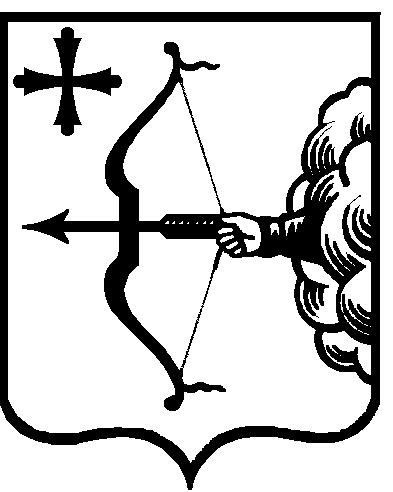 